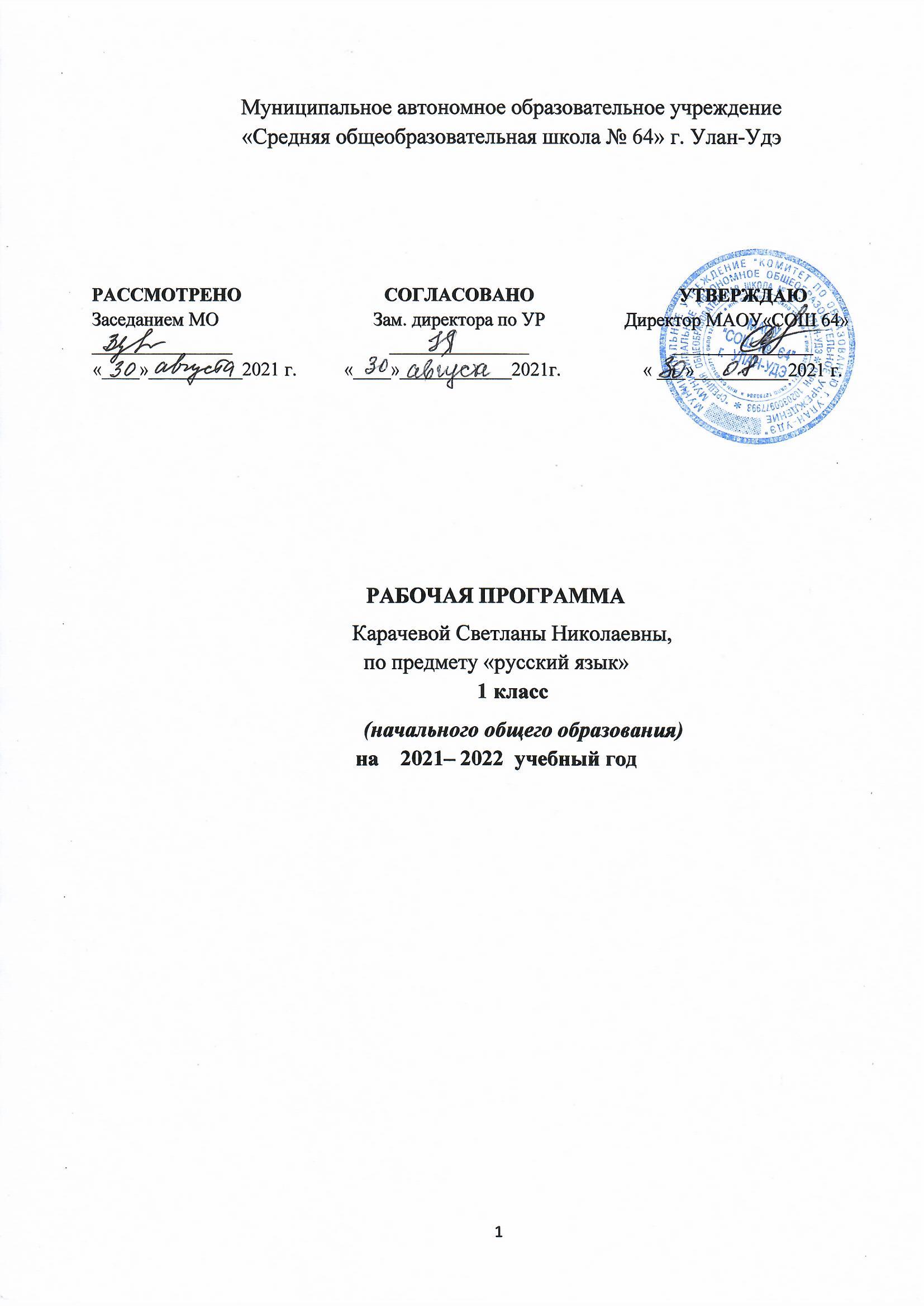 ПОЯСНИТЕЛЬНАЯ ЗАПИСКАВ соответствии с п.19.5 ФГОС НОО (в редакции   Приказа  Минобрнауки России от 29.12.2014 г. №1643)  рабочая программа включает восемь разделов:пояснительную записку, в которой  конкретизируются общие цели начального общего образования с учетом специфики  учебного предметаобщую характеристику учебного предмета описание места учебного предмета в учебном планеописание ценностных ориентиров  содержания учебного предметаличностные, метапредметные и предметные результаты освоения учебного предмета содержание учебного предмета тематическое планирование с определением основных видов деятельности обучающихсяописание  материально – технического  обеспечения  образовательной деятельности           Рабочая программа по учебному  предмету  «Технология»  для  1 «Г»  класса  разработана  на основе следующих нормативных документов:Рабочая программа составлена на основе примерной  программы по технологии  (Примерные   программы начального общего образования. М.: Просвещение.) и авторской программы (Роговцева Н.И., Анащенкова С.В. Технология. Рабочие программы. Предметная линия учебников системы «Перспектива». 1-4 классы.  М.:  Просвещение. .), а также планируемых результатов начального общего образования.Рабочая программа ориентирована на использование учебно- методического комплекса: Н.И.Роговцева; Н.В.Богданова; И.П.Фрейтаг. Технология. 1 класс (1-4). М.: «Просвещение», .Н.И.Роговцева; Н.В.Богданова; И.П.Фрейтаг. Технология. Рабочая тетрадь. 1 класс. М.: «Просвещение», .  Н.И.Роговцева; Н.В.Богданова; И.П.Фрейтаг. Технология. Методическое пособие. М.: «Просвещение», .Цели изучения технологии  в начальной школе:приобретение личного опыта как основы обучения и познания; приобретение первоначального опыта практической преобразовательной деятельности на основе овладения технологическими знаниями, технико-технологическими умениями и проектной деятельностью;формирование позитивного эмоционально-ценностного отношения к труду и людям труда.Задачи:духовно-нравственное развитие учащихся; освоение нравственно-этического и социально-исторического опыта человечества, отражённого в материальной культуре; развитие эмоционально-ценностного отношения к социальному миру и миру природы через формирование позитивного отношения к труду и людям труда; знакомство с современными профессиями;формирование идентичности гражданина России в поликультурном многонациональном обществе на основе знакомства с ремёслами народов России; развитие способности к равноправному сотрудничеству на основе уважения личности другого человека; воспитание толерантности к мнениям и позиции других; формирование целостной картины мира (образа мира) на основе познания мира через осмысление духовно-психологического содержания предметного мира и его единства с миром природы, на основе освоения трудовых умений и навыков, осмысления технологии процесса изготовления изделий в проектной деятельности;развитие познавательных мотивов, интересов, инициативности, любознательности на основе связи трудового и технологического образования с жизненным опытом и системой ценностей ребёнка, а также на основе мотивации успеха, готовности к действиям в новых условиях и нестандартных ситуациях;формирование на основе овладения культурой проектной деятельности: — внутреннего плана деятельности, включающего целеполагание, планирование (умения составлять план действий и применять его для решения учебных задач), прогнозирование (предсказание будущего результата при различных условиях выполнения действия), контроль, коррекцию и оценку;— умений переносить усвоенные в проектной деятельности теоретические знания о технологическом процессе в практику изготовления изделий ручного труда, использовать технологические знания при изучении предмета «Окружающий мир» и других школьных дисциплин;— коммуникативных умений в процессе реализации проектной деятельности (умения выслушивать и принимать разные точки зрения и мнения, сравнивая их со своей, распределять обязанности, приходить к единому решению в процессе обсуждения, т. е. договариваться, аргументировать свою точку зрения, убеждать в правильности выбранного способа и т. д.); — первоначальных конструкторско-технологических знаний и технико-технологических умений на основе обучения работе с технологической документацией (технологической картой), строгого соблюдения технологии изготовления изделий, освоения приёмов и способов работы с различными материалами и инструментами, неукоснительного соблюдения правил техники безопасности, работы с инструментами, организации рабочего места;— первоначальных умений поиска необходимой информации в различных источниках, проверки, преобразования, хранения, передачи имеющейся информации, а также навыков использования компьютера;— творческого потенциала личности в процессе изготовления изделий и реализации проектов.ОБЩАЯ ХАРАКТЕРИСТИКА УЧЕБНОГО ПРЕДМЕТАТеоретической основой данной программы являются:Системно-деятельностный подход — обучение на основе реализации в образовательном процессе теории деятельности, которое обеспечивает переход внешних действий во внутренние умственные процессы и формирование психических действий субъекта из внешних, материальных (материализованных) действий с последующей их интериоризацией (П.Я. Гальперин, Н.Ф. Талызина и др.);теория развития личности учащегося на основе освоения универсальных способов деятельности — понимание процесса учения не только как усвоение системы знаний, умений и навыков, составляющих инструментальную основу компетенций учащегося, но и как процесс развития личности, обретения духовно-нравственного и социального опыта.Особенность программы заключается в том, что она обеспечивает изучение начального курса технологии через осмысление младшим школьником деятельности человека на земле, на воде, в воздухе и в информационном пространстве. Человек при этом рассматривается как создатель духовной культуры и творец рукотворного мира. Усвоение содержания предмета осуществляется на основе продуктивной проектной деятельности. Формирование конструкторско-технологических знаний и умений происходит в процессе работы с технологической картой.Все эти особенности программы отражены в содержании основных разделов учебника — «Человек и земля», «Человек и вода», «Человек и воздух», «Человек и информация». В программе как особый элемент обучения предмету «Технология» представлены проектная деятельность и средство для её организации — технологическая карта. Технологическая карта помогает учащимся выстраивать технологический процесс, осваивать способы и приёмы работы с материалами и инструментами. На  уроках реализуется принцип: от деятельности под контролем учителя к самостоятельному выполнению проекта.Особое внимание в программе отводится практическим работам, при выполнении которых учащиеся: знакомятся с рабочими технологическими операциями, порядком их выполнения при изготовлении изделия, учатся подбирать необходимые материалы и инструменты; овладевают отдельными технологическими операциями (способами работы) — разметкой, раскроем, сборкой, отделкой и др.;знакомятся со свойствами материалов, инструментами и машинами, помогающими человеку при обработке сырья и создании предметного мира;знакомятся с законами природы, знание которых необходимо при выполнении работы; учатся экономно расходовать материалы;осваивают проектную деятельность (учатся определять цели и задачи, составлять план, выбирать средства и способы деятельности, распределять обязанности в паре и группе, оценивать результаты, корректировать деятельность);учатся преимущественно конструкторской деятельности; знакомятся с природой и использованием её богатств человеком.В программе интегрируется и содержание курса «Изобразительное искусство»: в целях гармонизации форм и конструкций используются средства художественной выразительности, изделия изготавливаются на основе правил декоративно-прикладного искусства и законов дизайна, младшие школьники осваивают эстетику труда. Программа предусматривает использование математических знаний: это и работа с именованными числами, и выполнение вычислений, расчётов, построений при конструировании и моделировании, и работа с геометрическими фигурами и телами, и создание элементарных алгоритмов деятельности в проекте. Освоение правил работы и преобразования информации  также тесно связано с образовательной областью «Математика и информатика».При изучении предмета «Технология» предусмотрена интеграция с образовательными областями «Филология» (русский язык и литературное чтение) и «Окружающий мир». Для понимания детьми реализуемых в изделии технических образов рассматривается культурно-исторический справочный материал, представленный в учебных текстах разного типа. Эти тексты анализируются, обсуждаются; дети строят собственные суждения, обосновывают их, формулируют выводы.Программа «Технология», интегрируя знания о человеке, природе и обществе, способствует целостному восприятию ребёнком мира во всём его многообразии и единстве. Практико-ориентированная направленность содержания позволяет реализовать эти знания в интеллектуально-практической деятельности младших школьников и создаёт условия для развития их инициативности, изобретательности, гибкости мышления. Проектная деятельность и работа с технологическими картами формируют у учащихся умения ставить и принимать задачу, планировать последовательность действий и выбирать необходимые средства и способы их выполнения. Самостоятельное осуществление продуктивной проектной деятельности совершенствует умения находить решения в ситуации затруднения, работать в коллективе, нести ответственность за результат и т.д. Всё это воспитывает трудолюбие и закладывает прочные основы способности к самовыражению, формирует социально ценные практические умения, опыт преобразовательной деятельности и творчества.Продуктивная проектная деятельность создаёт основу для развития личности младшего школьника, предоставляет уникальные возможности для его духовно-нравственного развития. В программе «Технология» предусмотрены материалы о гармоничной среде обитания человека, что позволяет сформировать у детей устойчивые представления о жизни в гармонии с окружающим миром. Знакомство с народными ремёслами и народными культурными традициями, активное изучение образов и конструкций природных объектов, которые являются неисчерпаемым источником идей для мастера, способствуют воспитанию духовности.  Программа ориентирована на широкое использование знаний и умений, усвоенных детьми в процессе изучения других учебных предметов: окружающего мира, изобразительного искусства, математики, русского языка и литературного чтения. При усвоении содержания курса «Технология» актуализируются знания, полученные при изучении курса «Окружающий мир». Это не только работа с природными материалами. Природные формы лежат в основе идей изготовления многих конструкций и воплощаются в готовых изделиях. Курс «Технология» предусматривает знакомство с производствами, ни одно из которых не обходится без природных ресурсов. Деятельность человека — созидателя материальных ценностей и творца окружающего мира — в программе рассматривается в связи с проблемами охраны природы, что способствует формированию экологической культуры детей.  Изучение этнокультурных традиций в деятельности человека также связано с содержанием предмета «Окружающий мир».Содержание программы обеспечивает реальное включение в образовательный процесс различных структурных компонентов личности (интеллектуального, эмоционально-эстетического, духовно-нравственного, физического) в их единстве, что создаёт условия для гармонизации развития, сохранения и укрепления психического и физического здоровья учащихся. ОПИСАНИЕ МЕСТА УЧЕБНОГО ПРЕДМЕТАВ соответствии с требованиями Федерального государственного образовательного стандарта начального общего образования учебный предмет «Технология» изучается с 1-го по 4-й класс.  «Технология» относится  к предметной области «Технология» и реализуется за счет часов, предусмотренных обязательной частью учебного плана начального общего образования.  В соответствии с учебным планом МАОУ «Средняя общеобразовательная  школа №64»  г. Улан-Удэ  на предмет  «Технология»   в 1  классе отводится 1 час в неделю при 33-х учебных неделях. Рабочей программой запланировано  33  часа, что соответствует учебному плану.ОПИСАНИЕ ЦЕННОСТНЫХ ОРИЕНТИРОВ СОДЕРЖАНИЯ УЧЕБНОГО ПРЕДМЕТА1. Формирование основ гражданской идентичности личности, включая:чувство сопричастности и гордости за свою Родину, народ и историю;  осознание ответственности человека за благосостояние общества;  восприятие мира как единого и целостного при разнообразии культур, национальностей, религий;  отказ от деления на «своих» и «чужих»;  уважение истории и культуры каждого народа. 2. Формирование психологических условий развития общения, кооперации сотрудничества:доброжелательность, доверие и внимание к людям,  готовность к сотрудничеству и дружбе, оказанию помощи тем, кто в ней нуждается; уважение к окружающим; умение слушать и слышать партнера, признавать право каждого на собственное мнение и принимать решения с учетом позиций всех участников; 3. Развитие ценностно-смысловой сферы личности на основе общечеловеческой нравственности и гуманизма. принятие и уважение ценностей семьи и общества, школы и коллектива и стремление следовать им; ориентация в нравственном содержании и смысле поступков, как собственных, так и окружающих людей, развитие этических чувств стыда, вины, совести как регуляторов морального поведения;  формирование чувства прекрасного и эстетических чувств на основе знакомства с мировой и отечественной художественной культурой; 4. Развитие умения учиться как первого шага к самообразованию и самовоспитанию: развитие широких познавательных интересов, инициативы и любознательности, мотивов познания и творчества; формирование умения учиться и способности к организации своей деятельности (планированию, контролю, оценке);5. Развитие самостоятельности, инициативы и ответственности личности как условия ее самоактуализации: формирование самоуважения и эмоционально-положительного отношения к себе;  готовность открыто выражать и отстаивать свою позицию; критичность к своим поступкам и умение адекватно их оценивать; готовность к самостоятельным действиям, ответственность за их результаты; целеустремленность и настойчивость в достижении целей;готовность к преодолению трудностей и жизненного оптимизма; умение противостоять действиям и влияниям, представляющим угрозу жизни, здоровью и безопасности личности и общества в пределах своих возможностей.      В концепции УМК «Перспектива» ценностные ориентиры формирования УУД определяются вышеперечисленными требованиями ФГОС и общим представлением о современном выпускнике начальной школы. Это человек: • Любознательный, интересующийся, активно познающий мир. • Владеющий основами умения учиться. • Любящий родной край и свою страну. • Уважающий и принимающий ценности семьи и общества. • Готовый самостоятельно действовать и отвечать за свои поступки перед семьей и школой. • Доброжелательный, умеющий слушать и слышать партнера. • Умеющий высказать свое мнение. • Выполняющий правила здорового и безопасного образа жизни для себя и окружающих. ЛИЧНОСТНЫЕ, МЕТАПРЕДМЕТНЫЕ И ПРЕДМЕТНЫЕ РЕЗУЛЬТАТЫ ОСВОЕНИЯ УЧЕБНОГО ПРЕДМЕТАЛичностные:1. Воспитание патриотизма, чувства гордости за свою Родину, российский народ и историю России.2. Формирование целостного, социально ориентированного взгляда на мир в его органичном единстве и разнообразии природы, народов, культур и религий. 3. Формирование уважительного отношения к иному мнению, истории и культуре других народов.4. Принятие и освоение социальной роли обучающегося, развитие мотивов учебной деятельности и формирование личностного смысла учения.5. Развитие самостоятельности и личной ответственности за свои поступки, в том числе в информационной деятельности, на основе представлений о нравственных нормах, социальной справедливости и свободе.6. Формирование эстетических потребностей, ценностей и чувств.7. Развитие навыков сотрудничества со взрослыми и сверстниками в разных ситуациях, умений не создавать конфликтов и находить выходы из спорных ситуаций.8. Формирование установки на безопасный и здоровый образ жизни.Метапредметные: 1. Овладение способностью принимать и реализовывать цели и задачи учебной деятельности, приёмами поиска средств её осуществления.2. Освоение способов решения проблем творческого и поискового характера.3. Формирование умений планировать, контролировать и оценивать учебные действия в соответствии с поставленной задачей и условиями её реализации, определять наиболее эффективные способы достижения результата.4. Использование знаково-символических средств представления информации для создания моделей изучаемых объектов и процессов, схем решения учебных и практических задач.5. Использование различных способов поиска (в справочных источниках и открытом учебном информационном пространстве Интернета), сбора, обработки, анализа, организации, передачи и интерпретации информации в соответствии с коммуникативными и познавательными задачами и технологиями учебного предмета, в том числе умений вводить текст с помощью клавиатуры, фиксировать (записывать) в цифровой форме измеряемые величины и анализировать изображения, звуки, готовить своё выступление и выступать с аудио-, видео- и графическим сопровождением, соблюдать нормы информационной избирательности, этики и этикета.6. Овладение навыками смыслового чтения текстов различных стилей и жанров в соответствии с целями и задачами, осознанно строить речевое высказывание в соответствии с задачами коммуникации и составлять тексты в устной и письменной форме.   7. Овладение логическими действиями сравнения, анализа, синтеза, обобщения, классификации по родовидовым признакам, установления аналогий и причинно-следственных связей, построения рассуждений, отнесения к известным понятиям.8. Готовность слушать собеседника и вести диалог, признавать возможность существования различных точек зрения и права каждого иметь свою, излагать своё мнение и аргументировать свою точку зрения и оценку событий.9. Овладение базовыми предметными и межпредметными понятиями, отражающими существенные связи и отношения между объектами и процессами.Предметные:1. Получение первоначальных представлений о созидательном и нравственном значении труда в жизни человека и общества, о мире профессий и важности правильного выбора профессии. 2. Формирование первоначальных представлений о материальной культуре как продукте предметно-преобразующей деятельности человека.3. Приобретение навыков самообслуживания, овладение технологическими приёмами ручной обработки материалов, усвоение правил техники безопасности;4. Использование приобретённых знаний и умений для творческого решения несложных конструкторских, художественно-конструкторских (дизайнерских), технологических и организационных задач.5. Приобретение первоначальных знаний о правилах создания предметной и информационной среды и умения применять их для выполнения учебно-познавательных и проектных художественно-конструкторских задач.Уровни освоения  программ начального общего образования.Базовый уровень (обучающийся научится):называть наиболее распространенные в своем регионе профессии (в том числе профессии своих родителей) и описывать их особенности;• понимать общие правила создания предметов рукотворного мира: соответствие изделия обстановке, удобство (функциональность), прочность, эстетическую выразительность — и руководствоваться ими в своей продуктивной деятельности;• анализировать предлагаемую информацию, планировать предстоящую практическую работу, осуществлять корректировку хода практической работы, самоконтроль выполняемых практических действий;• организовывать свое рабочее место в зависимости от вида работы, выполнять доступные действия по самообслуживанию и доступные виды домашнего труда.на основе полученных представлений о многообразии материалов, их видах, свойствах, происхождении, практическом применении в жизни осознанно подбирать доступные в обработке материалы для изделий по декоративно-художественным и конструктивным свойствам в соответствии с поставленной задачей;отбирать и выполнять в зависимости от свойств освоенныхматериалов оптимальные и доступные технологические приемы их ручной обработки при разметке деталей, их выделении из заготовки, формообразовании, сборке и отделке изделия; экономно расходовать используемые материалы;• применять приемы рациональной безопасной работы ручными инструментами: чертежными (линейка, угольник, циркуль), режущими (ножницы) и колющими (швейная игла);выполнять символические действия моделирования и преобразования модели и работать с простейшей технической документацией: распознавать простейшие чертежи и эскизы, читать их и выполнять разметку с опорой на них; изготавливать плоскостные и объемные изделия по простейшим чертежам, эскизам, схемам, рисункам;анализировать устройство изделия: выделять детали, их форму, определять взаимное расположение, виды соединения деталей;• решать простейшие задачи конструктивного характера по изменению вида и способа соединения деталей: на достраивание, придание новых свойств конструкции, а также другие доступные и сходные по сложности задачи;• изготавливать несложные конструкции изделий по рисунку, простейшему чертежу или эскизу, образцу и доступным заданным условиям;соблюдать безопасные приемы труда, пользоваться персональным компьютером для воспроизведения и поиска необходимой информации в ресурсе компьютера, для решения доступных конструкторско-технологических задач;• использовать простейшие приемы работы с готовыми электронными ресурсами: активировать, читать информацию, выполнять задания;• создавать небольшие тексты, использовать рисунки из ресурса компьютера, программы Word и Power Point.Возможный уровень (обучающийся получит возможность научиться):• уважительно относиться к труду людей;• понимать культурно-историческую ценность традиций, отраженных в предметном мире, и уважать их;• понимать особенности проектной деятельности, осуществлять под руководством учителя элементарную проектную деятельность в малых группах: разрабатывать замысел, искать пути его реализации, воплощать его в продукте, демонстрировать готовый продукт (изделия, комплексные работы, социальные услуги);отбирать и выстраивать оптимальную технологическую последовательность реализации собственного или предложенного учителем замысла;• прогнозировать конечный практический результат и самостоятельно комбинировать художественные технологии в соответствии с конструктивной или декоративно-художественной задачей;соотносить объемную конструкцию, основанную на правильных геометрических формах, с изображениями их разверток;• создавать мысленный образ конструкции с целью решения определенной конструкторской задачи или передачи определенной художественно-эстетической информации, воплощать этот образ в материале;пользоваться доступными приемами работы с готовой текстовой, визуальной, звуковой информацией в сети Интернет, а также познакомиться с доступными способами ее получения, хранения, переработки.СОДЕРЖАНИЕ УЧЕБНОГО ПРЕДМЕТАОбщекультурные и общетрудовые компетенции (знания, умения и способы деятельности). Основы культуры труда, самообслуживания Трудовая деятельность и её значение в жизни человека. Рукотворный мир как результат труда человека; разнообразие предметов рукотворного мира (архитектура, техника, предметы быта и декоративно-прикладного искусства и т. д. разных народов России). Особенности тематики, материалов, внешнего вида изделий декоративного искусства разных народов, отражающие природные, географические и социальные условия разных народов. Элементарные общие правила создания предметов рукотворного мира (удобство, эстетическая выразительность, прочность, гармония предметов и окружающей среды). Бережное отношение к природе как источнику сырьевых ресурсов. Мастера и их профессии; традиции и творчество мастера в создании предметной среды (общее представление). Анализ задания, организация рабочего места в зависимости от вида работы, планирование трудового процесса. Рациональное размещение на рабочем месте материалов и инструментов, распределение рабочего времени. Отбор и анализ информации (из учебника и дидактических материалов), её использование в организации работы. Контроль и корректировка хода работы. Работа в малых группах, осуществление сотрудничества, выполнение социальных ролей (руководитель и подчинённый). Элементарная творческая и проектная деятельность (создание замысла, его детализация и воплощение). Культура проектной деятельности и оформление документации (целеполагание, планирование, выполнение, рефлексия, презентация, оценка). Система коллективных, групповых и индивидуальных проектов. Культура межличностных отношений в совместной деятельности. Результат проектной деятельности — изделия, которые могут быть использованы для праздников, в учебной и внеучебной деятельности и т. п. Освоение навыков самообслуживания, по уходу за домом, комнатными растениями.Выполнение элементарных расчётов стоимости изготавливаемого изделия.Технология ручной обработки материалов Элементы графической грамоты Общее понятие о материалах, их происхождении. Исследование элементарных физических, механических и технологических свойств материалов, используемых при выполнении практических работ. Многообразие материалов и их практическое применение в жизни. Подготовка материалов к работе. Экономное расходование материалов. Выбор и замена материалов в соответствии с их декоративно-художественными и конструктивными свойствами, использование соответствующих способов обработки материалов в зависимости от назначения изделия. Инструменты и приспособления для обработки материалов (знание названий используемых инструментов), соблюдение правил их рационального и безопасного использования. Общее представление о технологическом процессе, технологической документации (технологическая карта, чертёж и др.); анализ устройства и назначения изделия; выстраивание последовательности практических действий и технологических операций; подбор и замена материалов и инструментов; экономная разметка; обработка с целью получения деталей, сборка, отделка изделия; проверка изделия в действии, внесение необходимых дополнений и изменений. Называние и выполнение основных технологических операций ручной обработки материалов: разметка деталей (на глаз, по шаблону, трафарету, лекалу, копированием, с помощью линейки, угольника, циркуля), раскрой деталей, сборка изделия (клеевая, ниточная, проволочная, винтовая и др.), отделка изделия или его деталей (окрашивание, вышивка, аппликация и др.). Умение заполнять технологическую карту. Выполнение отделки в соответствии с особенностями декоративных орнаментов разных народов России (растительный, геометрический и др.). Проведение измерений и построений для решения практических задач. Виды условных графических изображений: рисунок, простейший чертёж, эскиз, развёртка, схема (их узнавание). Назначение линий чертежа (контур, линии надреза, сгиба, размерная, осевая, центровая, разрыва). Чтение условных графических изображений. Разметка деталей с опорой на простейший чертёж, эскиз. Изготовление изделий по рисунку, простейшему чертежу или эскизу, схеме. Конструирование и моделирование Общее представление о конструировании изделий (технических, бытовых, учебных и пр.). Изделие, деталь изделия (общее представление). Понятие о конструкции изделия; различные виды конструкций и способы их сборки. Виды и способы соединения деталей. Основные требования к изделию (соответствие материала, конструкции и внешнего оформления назначению изделия). Конструирование и моделирование изделий из различных материалов по образцу, рисунку, простейшему чертежу или эскизу. Практика работы на компьютереИнформация, её отбор, анализ и систематизация. Способы получения, хранения, переработки информации. Назначение основных устройств компьютера для ввода, вывода, обработки информации. Включение и выключение компьютера и подключаемых к нему устройств. Клавиатура, общее представление о правилах клавиатурного письма, пользование мышью, использование простейших средств текстового редактора. Простейшие приёмы поиска информации: по ключевым словам, каталогам. Соблюдение безопасных приёмов труда при работе на компьютере; бережное отношение к техническим устройствам. Работа с ЦОР (цифровыми образовательными ресурсами), готовыми материалами на электронных носителях (СО). Работа с простыми информационными объектами (текст, таблица, схема, рисунок): преобразование, создание, сохранение, удаление. Создание небольшого текста по интересной детям тематике. Вывод текста на принтер. Использование рисунков из ресурса компьютера, программ Word.ТЕМАТИЧЕСКОЕ ПЛАНИРОВАНИЕ УЧЕБНОГО ПРЕДМЕТА С ОПРЕДЕЛЕНИЕМ ОСНОВНЫХ ВИДОВ ДЕЯТЕЛЬНОСТИ ОБУЧАЮЩИХСЯПоследовательность изучения тем определяется в соответствии с авторской рабочей  программой  по  технологии    (Роговцева Н.И., Богданова Н.В., Добромыслова Н.В., Шипилова Н.В., Анащенкова  С.В., Фрейтаг И.П. Рабочие программы. Технология. Предметная линия учебников системы «Перспектива». 1-4 классы. М.: Просвещение. 2011) и выбранным УМК. Контроль и оценка результатов обучения осуществляется на основании локальных актов  МАОУ «Средняя общеобразовательная школа №64» г. Улан-Удэ Оценка предметных результатовОценка предметных результатов ведётся как в ходе текущего  контроля и промежуточной аттестации. Измерители  качества выполнения  федерального государственного  образовательного стандарта начального общего образования: устные ответы обучающихся,изделия из разных материалов,проектные работы обучающихся,комплексная оценка результатов обучения, включающая сформированность УУД,портфель достижений (накопительная оценка, полученная в ходе текущего и промежуточного оценивания).Оценка метапредметных результатов проводится в ходе различных процедур: решение задач творческого и поискового характера, учебное проектирование, итоговые проверочные работы, комплексные работы на межпредметной основе, мониторинг сформированности основных учебных умений. Оценка метапредметных результатов предполагает оценку универсальных учебных действий обучающихся (регулятивных, коммуникативных, познавательных)КАЛЕНДАРНО – ТЕМАТИЧЕСКОЕ ПЛАНИРОВАНИЕ  (33 ЧАСА)ОПИСАНИЕ МАТЕРИАЛЬНО - ТЕХНИЧЕСКОГО ОБЕСПЕЧЕНИЯ ОБРАЗОВАТЕЛЬНОЙ ДЕЯТЕЛЬНОСТИ№ п/пНормативные     документы1.Федеральный  государственный образовательный стандарт начального общего образования (Приказ Министерства образования и науки Российской Федерации от 06 октября 2009 г. № 373 «Об утверждении и введении в действие федерального государственного  образовательного стандарта начального общего образования» (зарегистрирован  Министерством юстиции Российской Федерации 22 декабря 2009 г., регистрационный номер №15785)  c изменениями, внесёнными  приказами  Министерства  образования и науки  Российской Федерации  от 26 ноября . №1241 (зарегистрирован Министерством юстиции Российской Федерации 4 февраля 2011 г., регистрационный номер №19707), от  22 сентября . №2357 (зарегистрирован Министерством юстиции Российской Федерации 12 декабря 2011 г., регистрационный номер  №2 2540), от 18 декабря . №1060 (зарегистрирован Министерством юстиции Российской Федерации  11 февраля 2013 г., регистрационный номер №26993) , от 19 декабря 2014 г. (зарегистрирован Министерством юстиции Российской Федерации  06  февраля 2015 г., регистрационный номер №35916)2.Приказ Министерства образования и науки РФ от 26 ноября . N 1241 "О внесении изменений в федеральный государственный образовательный стандарт начального общего образования, утверждённый приказом Министерства образования и науки Российской Федерации от 6 октября . N 3733.Приказ Министерства образования и науки Российской Федерации от 22 сентября . N 2357  "О внесении изменений в федеральный государственный образовательный стандарт начального общего образования, утверждённый приказом Министерства образования и науки Российской Федерации от 6 октября . N 373"4.Приказ Министерства образования и науки РФ от 18 декабря . N 1060 "О внесении изменений в федеральный государственный образовательный стандарт начального общего образования, утвержденный приказом Министерства образования и науки Российской Федерации от 6 октября . N 373"5.Приказ Министерства образования и науки Российской Федерации от 29 декабря 2014 г. «О внесении изменений в приказ Министерства образования и  науки Российской Федерации от  6 октября 2009 г. №373 «Об утверждении и введении в действие федерального государственного образовательного стандарта начального общего образования»6.Концепция духовно-нравственного развития  и воспитания  личности гражданина России7.Приказ Министерства образования и науки Российской Федерации  от 31 марта . № 253 «Об утверждении федерального перечня учебников, рекомендуемых к использованию при реализации имеющих государственную аккредитацию образовательных программ начального общего, основного общего, среднего общего образования».8.Базисный учебный (образовательный) план образовательных учреждений Российской Федерации, реализующих основную образовательную программу начального общего образования 9.Учебный план  МАОУ  «Средняя  общеобразовательная  школа  №64»  г.Улан-Удэ на 2021/2022 учебный год№     Название темыКоличество часов по программеКоррекция часовКоличество часов по календарно-тематическому планированию1.Давайте познакомимся3 ч-3 ч2.Человек и земля21 ч-21 ч3.Человек и воздух3 ч-3 ч4.Человек и вода3 ч-3 ч5.Человек и информация3 ч-3 чИтогоИтого33 ч33 чЧетверть1 четверть2 четверть3 четверть4 четвертьИтого за годВсего часов9 часов7 часов9 часов8 часов              33 часа№ п/пДатаДатаДатаДатаТема урокаОсновные виды деятельности обучающихсяОсновные виды деятельности обучающихсяПланируемые результатыПланируемые результатыПланируемые результаты№ п/пДатаДатаДатаДатаТема урокаОсновные виды деятельности обучающихсяОсновные виды деятельности обучающихсяПредметные результатыМетапредметные результатыЛичностные результаты№ п/ппланфактфактфактТема урокаОсновные виды деятельности обучающихсяОсновные виды деятельности обучающихсяПредметные результатыМетапредметные результатыЛичностные результаты1 четверть (9 часов)Давайте познакомимся (3ч)1 четверть (9 часов)Давайте познакомимся (3ч)1 четверть (9 часов)Давайте познакомимся (3ч)1 четверть (9 часов)Давайте познакомимся (3ч)1 четверть (9 часов)Давайте познакомимся (3ч)1 четверть (9 часов)Давайте познакомимся (3ч)1 четверть (9 часов)Давайте познакомимся (3ч)1 четверть (9 часов)Давайте познакомимся (3ч)1 четверть (9 часов)Давайте познакомимся (3ч)1 четверть (9 часов)Давайте познакомимся (3ч)1Как работать с учебником. Материалы и инструменты. Я и мои друзья. (1ч)Сравнивать учебник, рабочую тетрадь, объяснять назначение каждого пособия. Осваивать критерии изготовления изделия и навигационную систему учебника (систему условных знаков).Осуществлять поиск необходимой информации (задавать вопросы о круге интересов и отвечать на них). Анализировать, отбирать, обобщать полученную информацию и переводить её в знаково-символическую систему (рисунок-пиктограмму)Сравнивать учебник, рабочую тетрадь, объяснять назначение каждого пособия. Осваивать критерии изготовления изделия и навигационную систему учебника (систему условных знаков).Осуществлять поиск необходимой информации (задавать вопросы о круге интересов и отвечать на них). Анализировать, отбирать, обобщать полученную информацию и переводить её в знаково-символическую систему (рисунок-пиктограмму)Научатся: различать средства познания окружающего мира; различать инструменты и материалы; называть виды предметно-практической деятельности;организовывать рабочее место.Р: контролировать свою деятельность по ориентированию в учебнике и рабочей тетради.П: освоение знаний о содержании предмета «Технология», об условных и графических обозначениях; умение получать информацию в знаковой форме; понимать  заданный вопрос, в соответствии с ним строить ответ в устной форме. К: уметь работать в сотрудничестве с коллективом, задавать вопросы, слушать и воспринимать вопросы. Понимание значимости предмета «Технология» в жизни; уметь обосновывать свой ответ. 2Организация рабочего места. Что такое технология?Находить и различать инструменты, материалы. Устанавливать связи между видом работы и используемыми материалами и инструментами. Организовывать свою деятельность: подготавливать рабочее место, правильно и рационально размещать инструменты и материалы, убирать рабочее местоНаходить и различать инструменты, материалы. Устанавливать связи между видом работы и используемыми материалами и инструментами. Организовывать свою деятельность: подготавливать рабочее место, правильно и рационально размещать инструменты и материалы, убирать рабочее местоНаучатся:  различать инструменты и материалы; называть виды предметно-практической деятельности;организовывать рабочее место.Р: учиться высказывать своё предположение (версию) на основе работы с учебником и рабочей тетрадью; готовить рабочее место и выполнять практическую работу по предложенному плану с опорой на образцы, рисунки.П: добывать новые знания, находить ответы на вопросы; группировать предметы, объекты на основе существенных признаков.К: уметь слушать учителя, задавать вопросы с целью уточнения информации; участвовать в диалоге на уроке и в жизненных ситуациях; слушать и понимать речь других. Понимание безопасности; подготавливать рабочее место. Правильно и рационально размещать инструменты и материалы, уборка рабочего места. 3 (1ч)Экскурсия «Красота окружающей природы». Научатся:  различать инструменты и материалы; называть виды предметно-практической деятельности;различать средства познания окружающего мира.Р: учиться высказывать своё предположение (версию) на основе работы с учебником и рабочей тетрадью; контролировать свою деятельность.   П: освоение знаний о содержании предмета «Технология», об условных и графических обозначениях; умение получать информацию в знаковой форме; понимать  заданный вопрос, в соответствии с ним строить ответ в устной форме. К:  уметь слушать учителя, задавать вопросы с целью уточнения информации.Понимание значимости предмета «Технология» в жизни; уметь обосновывать свой ответ. Человек и земля (21 час)Человек и земля (21 час)Человек и земля (21 час)Человек и земля (21 час)Человек и земля (21 час)Человек и земля (21 час)Человек и земля (21 час)Человек и земля (21 час)Человек и земля (21 час)Человек и земля (21 час)Человек и земля (21 час)4Человек, природа, техника. Профессии. Организация рабочего места. Экскурсия.Объяснять значение слова «технология», осуществлять поиск информации в словаре из учебника.Называть освоенные виды деятельности, соотносить их с освоенными умениями. Прогнозировать результат своей деятельностиОрганизовывать свою деятельность: подготавливать рабочее место, правильно и рационально размещать инструменты и материалы, убирать рабочее местоНаучатся:  различать инструменты и материалы; называть виды предметно-практической деятельности;организовывать рабочее место.Научатся:  различать инструменты и материалы; называть виды предметно-практической деятельности;организовывать рабочее место.Р: учиться высказывать своё предположение (версию) на основе работы с учебником и рабочей тетрадью; готовить рабочее место и выполнять практическую работу по предложенному плану с опорой на образцы, рисунки.П: добывать новые знания, находить ответы на вопросы; группировать предметы, объекты на основе существенных признаков.К: уметь слушать учителя, задавать вопросы с целью уточнения информации; участвовать в диалоге на уроке и в жизненных ситуациях; слушать и понимать речь других. Понимание безопасности; подготавливать рабочее место. Правильно и рационально размещать инструменты и материалы, уборка рабочего места. 5Человек, природа, техника. Профессии. Организация рабочего места. Урок – игра.Организовывать свою деятельность: подготавливать рабочее место, правильно и рационально размещать инструменты и материалы, убирать рабочее местоНазывать освоенные виды деятельности, соотносить их с освоенными умениями. Прогнозировать результат своей деятельностиНаучатся:  различать инструменты и материалы; называть виды предметно-практической деятельности;организовывать рабочее место.Научатся:  различать инструменты и материалы; называть виды предметно-практической деятельности;организовывать рабочее место.Р: учиться высказывать своё предположение (версию) на основе работы с учебником и рабочей тетрадью; готовить рабочее место и выполнять практическую работу по предложенному плану с опорой на образцы, рисунки.П: добывать новые знания, находить ответы на вопросы; группировать предметы, объекты на основе существенных признаков.К: уметь слушать учителя, задавать вопросы с целью уточнения информации; участвовать в диалоге на уроке и в жизненных ситуациях; слушать и понимать речь других. Понимание безопасности; подготавливать рабочее место. Правильно и рационально размещать инструменты и материалы, уборка рабочего места. 6Природный материал. «Фигурки из листьев» Экскурсия. Сбор природного материала.1 ч.Исследовать, наблюдать, сравнивать, сопоставлять природные материалы — их виды и свойства (цвет, фактура, форма и др.). Осваивать правила сбора и хранения природных материалов. Осмысливать значение бережного отношения к природе. Соотносить природные материалы по форме и цвету с реальными объектами. Выполнять практическую работу из природных материалов: собирать листья, высушивать под прессом и создавать аппликацию из сухих листьев по заданному образцу, заменять листья похожими по форме и размеру на образец.Выполнять работу с опорой на слайдовый план. Соотносить план с собственными действиямиНаучатся: подготавливать природный материал к работе; освоят приёмы работы с природными материалами.Научатся: подготавливать природный материал к работе; освоят приёмы работы с природными материалами.Р: понимать смысл инструкции учителя и принимать учебную задачу; проговаривать последовательность действий на уроке; учиться готовить рабочее место и выполнять практическую работу по предложенному учителем плану с опорой на образцы, рисунки учебника.П: ориентироваться в учебнике: определять умения, которые будут сформированы на основе изучения данного раздела; отвечать на простые вопросы учителя, находить нужную информацию в учебнике; сравнивать предметы, объекты: находить общее и различие.К: участвовать в диалоге на уроке; слушать и понимать речь других; принимать участие в коллективных работах, работах парами и группах; договариваться с партнёрами и приходить к общему решению. Принимать внутреннюю позицию школьника на уровне положительного отношения к школе; проявлять интерес к отдельным видам предметно-практической деятельности. 7Пластилин. Изделие: аппликация из пластилина «Ромашковая поляна». Изделие «Мудрая сова». 1 ч.Исследовать (наблюдать, сравнивать, сопоставлять) свойства пластичных материалов. Осваивать способы и правила работы с пластичными материалами. Анализировать изделие, планировать последовательность его изготовления под руковод-ством учителя. Корректировать изготовление изделия.  Оценивать выполняемое изделие на основе рубрики «Вопросы юного технолога».Планировать и осуществлять работу на основе представленных в учебнике слайдов и текстовых планов, сопоставлять эти виды плановСравнивать свойства различных  природных материалов листьев, шишек, веточек, кленовых крылаток, желудей, каштанов. Соотносить форму и цвет природных материалов с реальными объектами, отбирать необходимые материалы для изготовления изделия. Осваивать приёмы соединения природных материалов при помощи пластилина.  Составлять композицию из природных материалов. Составлять план работы над изделием с помощью рубрики «Вопросы юного технолога». Осмысливать значение бережного отношения к природе Научатся: подготавливать природный материал к работе;познакомятся с видами и свойствами материалов; научатся  правилам безопасной работы с ними.Научатся: подготавливать природный материал к работе;познакомятся с видами и свойствами материалов; научатся  правилам безопасной работы с ними.Р: понимать смысл инструкции учителя и принимать учебную задачу; учиться высказывать своё предположение (версию) на основе работы с иллюстрацией учебника; учиться готовить рабочее место и выполнять практическую работу по плану предложенную учителем.П: сравнивать и  группировать предметы, объекты на основе существенных признаков, находить общее и различие; ориентироваться в своей системе знаний: отличать новое от уже известного с помощью учителя.К: отвечать на вопросы учителя, товарищей по классу; слушать и понимать речь других; допускать существование различных точек зрения. Проявлять интерес к отдельным видам предметно-практической деятельности; положительно относиться к занятиям предметно-практической деятельностью.  8Растения в жизни человека.Выращивание растений. Экскурсия.1 чАктуализировать знания об овощах. Осмысливать значение растений для человека. Выполнять практическую работу по извлечению семян из плода и их сушке, оформлять пакетик для хранения семян. Научатся: извлекать семена из плода и их сушить; изготавливать  пакетики для хранения семян. Научатся: извлекать семена из плода и их сушить; изготавливать  пакетики для хранения семян. Р: учиться высказывать своё предположение (версию) на основе работы с учебником и рабочей тетрадью; контролировать свою деятельность.  П: делать предварительный отбор источников информации: ориентироваться в учебнике (на развороте, в оглавлении, в словаре); добывать новые знания: находить ответы на вопросы, используя учебник, свой жизненный опыт и информацию, полученную на уроке. К: отвечать на вопросы учителя, товарищей по классу; слушать и понимать речь других; допускать существование различных точек зрения. Соблюдать гигиену учебного труда и уметь организовать рабочее место;  положительно относиться к занятиям предметно-практической деятельностью.  9 Проект «Осенний урожай» «Выставка овощей из пластилина».Осваивать приёмы работы с пластилином (скатывание, сплющивание, вытягивание и др.). Подбирать цвета пластилина для изготовления изделия. Осваивать первичные навыки работы над проектом под руководством учителя и с помощью рубрики «Вопросы юного технолога»: ставить цель, составлять план, распределять роли, проводить самооценку. Слушать собеседника, излагать своё мнение, осуществлять совместную практическую деятельность, анализировать свою деятельность. Анализировать план работы над изделием, сопоставлять с ним свои действия и дополнять недостающие этапы изготовления изделияНаучатся: извлекать семена из плода и их сушить; изготавливать  пакетики для хранения семян. Научатся: извлекать семена из плода и их сушить; изготавливать  пакетики для хранения семян. Р: учиться высказывать своё предположение (версию) на основе работы с учебником и рабочей тетрадью; контролировать свою деятельность.  П: делать предварительный отбор источников информации: ориентироваться в учебнике (на развороте, в оглавлении, в словаре); добывать новые знания: находить ответы на вопросы, используя учебник, свой жизненный опыт и информацию, полученную на уроке. К: отвечать на вопросы учителя, товарищей по классу; слушать и понимать речь других; допускать существование различных точек зрения. Соблюдать гигиену учебного труда и уметь организовать рабочее место;  положительно относиться к занятиям предметно-практической деятельностью.  2 четверть (7 часов)2 четверть (7 часов)2 четверть (7 часов)2 четверть (7 часов)2 четверть (7 часов)2 четверть (7 часов)2 четверть (7 часов)2 четверть (7 часов)2 четверть (7 часов)2 четверть (7 часов)2 четверть (7 часов)10Бумага. Изготовление закладки для книг.1ч.Исследовать, наблюдать, сравнивать, сопоставлять свойства бумаги (состав, цвет, прочность); определять виды бумаги по цвету и толщине. Осваивать приёмы работы с бумагой, правила работы ножницами, разметки деталей по шаблону и сгибанием, правила соединения деталей изделия при помощи клея. Выполнять на основе шаблона симметричные фигуры из цветной бумаги, создавать полуобъёмную аппликацию. Планировать и осуществлять работу на основе представленных в учебнике слайдов и текстовых планов, сопоставлять эти виды планов. Выполнять симметричную аппликацию из геометрических фигур по заданному образцуНаучатся: пользоваться шаблоном для разметки изделия, соединять детали изделия при помощи клея;  познакомятся с видами и свойствами материалов, правилами безопасной работы с ними. Научатся: пользоваться шаблоном для разметки изделия, соединять детали изделия при помощи клея;  познакомятся с видами и свойствами материалов, правилами безопасной работы с ними. Р: понимать смысл инструкции учителя и принимать учебную задачу; учиться готовить рабочее место и выполнять практическую работу по плану предложенную учителем.П: ориентироваться в учебнике: определять умения, которые будут сформированы на основе изучения данного раздела; отвечать на простые вопросы учителя, находить нужную информацию в учебнике; сравнивать предметы, объекты: находить общее и различие.К: отвечать на вопросы учителя, товарищей по классу; слушать и понимать речь других; допускать существование различных точек зрения. Проявлять интерес к отдельным видам предметно-практической деятельности; положительно относиться к занятиям предметно-практической деятельностью.  11Насекомые. Урок-путешествие. Пластилин. «Пчёлы и соты». Использовать различные виды материалов при изготовлении изделий (природные, бросовые и др.). Соотносить форму и цвет природных материалов с реальными объектами и находить общее. Осваивать приёмы соединения природных материалов при помощи пластилина. Самостоятельно планировать, контролировать и корректировать свою деятельность при изготовлении изделия по слайдовому плану. Оценивать качество изготовления работы, используя рубрику «Вопросы юного технолога»Научатся:подготавливать природные материалы к работе; освоят приёмы работы с природными материалами, пластилином, бумагой и картоном; познакомятся с видами и свойствами материалов, правилами безопасной работы с ними. Научатся:подготавливать природные материалы к работе; освоят приёмы работы с природными материалами, пластилином, бумагой и картоном; познакомятся с видами и свойствами материалов, правилами безопасной работы с ними. Р: понимать смысл инструкции учителя и принимать учебную задачу; проговаривать последовательность действий на уроке; учиться готовить рабочее место и выполнять практическую работу по плану.П: познакомится с профессиями, связанными с практической  предметной деятельностью; группировать предметы, объекты на основе существенных признаков, пересказывать прочитанное или прослушанное. К: участвовать в диалоге на уроке; слушать и понимать речь других; принимать участие в коллективных работах, работах парами и группах; договариваться с партнёрами и приходить к общему решению. Соблюдать гигиену учебного труда и уметь организовать рабочее место;  положительно относиться к занятиям предметно-практической деятельностью.12Проект «Дикие звери».Пластилин.«Дикие звери»                                                                                                                                                                                                       -коллаж.Осваивать приёмы создания изделия в технике коллаж. Осваивать первичные навыки работы над проектом под руководством учителя: распределять роли, составлять план на основе рубрики «Вопросы юного технолога», обсуждать план в паре; корректировать свою деятельность и деятельность партнёра при изготовлении изделия; проводить оценку и самооценку. Слушать собеседника, излагать своё мнение. Отбирать материал для изготовления изделия по тематике, цвету, размеру, самостоятельно составлять композицию. Использовать правила работы с бумагой, ножницами и клеем. Оформлять изделие	 Научатся:приёмам создания изделий в технике коллаж; освоят первичные навыки работы над проектом под руководством учителя: распределять, составлять, обсуждать, корректировать и давать оценку. Научатся:приёмам создания изделий в технике коллаж; освоят первичные навыки работы над проектом под руководством учителя: распределять, составлять, обсуждать, корректировать и давать оценку. Р: действовать и контролировать процесс и результаты своей деятельности по плану, проговаривать вслух последовательность производимых действий, составляющих основу осваиваемой деятельности.П:  ориентироваться в учебнике: определять умения, которые будут сформированы на основе изучения данного раздела; отвечать на простые вопросы учителя, находить нужную информацию в учебнике; сравнивать предметы, объекты: находить общее и различие.К:  отвечать на вопросы учителя, товарищей по классу; слушать и понимать речь других; допускать существование различных точек зрения. Понимание значимости животных, осознание необходимости бережного отношения;  ориентироваться на оценку результатов собственной предметно-практической деятельности. 13Пластилин. Домашние животные. Изделие: «Котёнок». Использовать приёмы работы с пластилином: скатывание, сплющивание, вытягивание. Анализировать форму и цвет реальных объектов (домашних животных), соблюдать их при изготовлении изделий. Планировать и осуществлять работу на основе представленных в учебнике слайдов и текстовых планов, сопоставлять эти виды планов. Определять по слайдовому плану последовательность изготовления изделия. Определять и использовать приёмы работы с пластилином, необходимые для изготовления изделияНаучатся: анализировать форму и цвет реальных объектов (домашних животных), соблюдать их при изготовлении изделий.Научатся: анализировать форму и цвет реальных объектов (домашних животных), соблюдать их при изготовлении изделий.Р: самостоятельно выполнять работу, ориентируясь на информацию в учебнике.П: осмысление информации, осуществление её поиска в учебнике, анализ технологического процесса по изготовлению изделия, внесение в него при необходимости изменений. К: уметь слушать речь учителя, адресованную всему классу, не перебивать высказывания других людей.Понимать значимость животных, осознавать необходимость бережного отношения к природе. 14Новый год.  «Украшение на окно». Проект «Украшаем класс к Новому году». Использовать умения работать над проектом под руководством учителя: составлять план с помощью рубрики «Вопросы юного технолога», распределять роли, оценивать свою работу. Слушать собеседника, излагать своё мнение, осуществлять совместную практическую деятельность, анализировать свою деятельность. Выбирать необходимые инструменты, материалы и приёмы работы. Осваивать способы работы с бумагой: выполнять разметку деталей по шаблону и раскрой бумаги без ножниц в технике обрывания по контуру. Создавать собственное изделие на основе заданной технологии и приведённых образцов.Оформлять класс Научатся:пользоваться шаблоном для разметки изделия, соединять детали изделия при помощи клея;  познакомятся с видами и свойствами материалов, правилами безопасной работы с ними. Научатся:пользоваться шаблоном для разметки изделия, соединять детали изделия при помощи клея;  познакомятся с видами и свойствами материалов, правилами безопасной работы с ними. Р: понимать смысл инструкции учителя и принимать учебную задачу; проговаривать последовательность действий на уроке; учиться готовить рабочее место и выполнять практическую работу по плану.П: делать предварительный отбор источников информации: ориентироваться в учебнике (на развороте, в оглавлении, в словаре); добывать новые знания: находить ответы на вопросы, используя учебник, свой жизненный опыт и информацию, полученную на уроке.К: принимать участие в коллективных работах, работах парами и группах; договариваться с партнёрами и приходить к общему решению. Соблюдать гигиену учебного труда и уметь организовать рабочее место;  положительно относиться к занятиям предметно-практической деятельностью.15Новый год.  Изделия: «Украшение на ёлку». Проект «Украшаем класс к Новому году».Использовать умения работать над проектом под руководством учителя: составлять план с помощью рубрики «Вопросы юного технолога», распределять роли, оценивать свою работу. Слушать собеседника, излагать своё мнение, осуществлять совместную практическую деятельность, анализировать свою деятельность. Выбирать необходимые инструменты, материалы и приёмы работы. Осваивать способы работы с бумагой: выполнять разметку деталей по шаблону и раскрой бумаги без ножниц в технике обрывания по контуру. Создавать собственное изделие на основе заданной технологии и приведённых образцов.Оформлять класс Научатся:пользоваться шаблоном для разметки изделия, соединять детали изделия при помощи клея;  познакомятся с видами и свойствами материалов, правилами безопасной работы с ними. Научатся:пользоваться шаблоном для разметки изделия, соединять детали изделия при помощи клея;  познакомятся с видами и свойствами материалов, правилами безопасной работы с ними. Р: понимать смысл инструкции учителя и принимать учебную задачу; проговаривать последовательность действий на уроке; учиться готовить рабочее место и выполнять практическую работу по плану.П: делать предварительный отбор источников информации: ориентироваться в учебнике (на развороте, в оглавлении, в словаре); добывать новые знания: находить ответы на вопросы, используя учебник, свой жизненный опыт и информацию, полученную на уроке.К: принимать участие в коллективных работах, работах парами и группах; договариваться с партнёрами и приходить к общему решению. Соблюдать гигиену учебного труда и уметь организовать рабочее место;  положительно относиться к занятиям предметно-практической деятельностью.16Такие разные дома. Экскурсия по улицам города(1ч) Исследовать, наблюдать, сравнивать, сопоставлять различные виды домов. По иллюстрации учебника и собственным наблюдениям составлять рассказ о материалах, используемых при строительстве домов. Исследовать, наблюдать, сравнивать, сопоставлять свойства гофрированного картона. Проводить эксперимент по определению способа сгибания гофрированного картона (вдоль линий). Создавать макет дома из разных материалов (гофрированный картон и природные материалы). Осваивать способы работы с шаблоном и соединение деталей при помощи пластилина.Планировать и осуществлять работу на основе представленных в учебнике слайдов и текстовых планов, сопоставлять эти виды планов. Контролировать и корректировать выполнение работы на основе слайдового планаНаучатся: делать макет дома из картона; узнают о разнообразных видах построек;  познакомятся с видами и свойствами материалов, правилами безопасной работы с ними. Научатся: делать макет дома из картона; узнают о разнообразных видах построек;  познакомятся с видами и свойствами материалов, правилами безопасной работы с ними. Р: определять последовательность промежуточных целей с учётом конечного результата; самостоятельно выполнять работу, ориентируясь на информацию в учебнике.П: выполнение заданий в учебнике, расширение пространственных представлений, создание объёмных изделий. К: участвовать в диалоге на уроке; слушать и понимать речь других; принимать участие в коллективных работах, работах парами и группах; договариваться с партнёрами и приходить к общему решению. Соблюдать гигиену учебного труда и уметь организовать рабочее место;  положительно относиться к занятиям предметно-практической деятельностью.  3 четверть (9 часов)3 четверть (9 часов)3 четверть (9 часов)3 четверть (9 часов)3 четверть (9 часов)3 четверть (9 часов)3 четверть (9 часов)3 четверть (9 часов)3 четверть (9 часов)3 четверть (9 часов)3 четверть (9 часов)17Посуда. (1ч)Проект «Чайный сервис».Изделия: «Чашка», «Чайник», «Сахарница». Использовать умения работать над проектом под руководством учителя и с помощью рубрики «Вопросы юного технолога»: ставить цель, составлять и обсуждать план изготовления изделия, распределять роли, проводить оценку качества изготовления изделия. Слушать собеседника, излагать своё мнение, осуществлять совместную практическую деятельность, анализировать свою деятельность. Создавать разные изделия на основе одной технологии, самостоятельно составляя план их изготовления. Использовать приёмы работы с пластилином: скатывание, сплющивание, вытягивание, скручивание, вдавливание. Анализировать форму, цвет и размер реальных объектов, соблюдать их при изготовлении изделий.Использовать правила сервировки стола для чаепития при создании композиции «Чайный сервиз». Осваивать правила поведения за столомНаучатся: новым приёмам лепки: из целого куска пластилина; узнают о материалах, из которых изготавливается посуда, виды посуды и её функции.Научатся: новым приёмам лепки: из целого куска пластилина; узнают о материалах, из которых изготавливается посуда, виды посуды и её функции.Р: понимать смысл инструкции учителя и принимать учебную задачу; проговаривать последовательность действий на уроке; учиться готовить рабочее место и выполнять практическую работу по плану.П: представление о культуре поведения за столом; отнесение предметов к группе на основе  заданного признака. К: уметь сотрудничать со сверстниками, контролировать, корректировать и оценивать действия партнёров. Проявление положительного отношения к занятиям предметно — практической деятельностью. 18Свет в доме. (1ч)Изделие: «Торшер». Исследовать, наблюдать, сравнивать, сопоставлять различные виды осветительных приборов. На основе иллюстраций учебника составлять рассказ о старинных и современных способах освещения жилищ, находить элементарные причинно-следственные связи. Анализировать конструктивные особенности торшера. Планировать и осуществлять работу на основе представленных в учебнике слайдов и текстовых планов, сопоставлять эти виды планов. Осваивать правила работы шилом и подготавливать рабочее место. Выполнять раскрой деталей изделия с использованием шаблона и соединение деталей при помощи клея и пластилинаНаучатся:пользоваться шаблоном для разметки изделия, соединять детали изделия при помощи клея;  познакомятся с видами и свойствами материалов, правилами безопасной работы с ними. Научатся:пользоваться шаблоном для разметки изделия, соединять детали изделия при помощи клея;  познакомятся с видами и свойствами материалов, правилами безопасной работы с ними. Р: учиться готовить рабочее место и выполнять практическую работу по плану; понимать смысл инструкции учителя и принимать учебную задачу; проговаривать последовательность действий на уроке.П: выполнение заданий в учебнике, расширение пространственных представлений, создание объёмных изделий. К: участвовать в диалоге на уроке; слушать и понимать речь других; принимать участие в коллективных работах, работах парами и группах; договариваться с партнёрами и приходить к общему решению. Проявлять интерес к отдельным видам предметно-практической деятельности; положительно относиться к занятиям предметно-практической деятельностью.  19Мебель. (1ч)Изделие:  «Стул». Планировать и осуществлять работу на основе представленных в учебнике слайдовых и текстовых планов, сопоставлять эти виды планов. Использовать способы работы с бумагой, выполнять раскрой деталей по шаблону, выбирать необходимые материалы и приёмы работы для украшения изделия, оформлять изделие по собственному эскизу. Осваивать правила ухода за мебелью и уборки квартиры. Составлять рассказ об инструментах, приспособлениях и материалах, необходимых для уборки квартиры, основываясь на своём опытеНаучатся:пользоваться шаблоном для разметки изделия, соединять детали изделия при помощи клея;  познакомятся с видами и свойствами материалов, правилами безопасной работы с ними. Научатся:пользоваться шаблоном для разметки изделия, соединять детали изделия при помощи клея;  познакомятся с видами и свойствами материалов, правилами безопасной работы с ними. Р: понимать смысл инструкции учителя и принимать учебную задачу; проговаривать последовательность действий на уроке; учиться готовить рабочее место и выполнять практическую работу по плану.П: выполнение заданий в учебнике, расширение пространственных представлений, создание объёмных изделий. К: уметь слушать речь учителя, адресованную всему классу, не перебивать высказывания других людей.Соблюдать гигиену учебного труда и уметь организовать рабочее место;  положительное относиться к занятиям предметно-практической деятельностью.  20Одежда, ткань, нитки. (1ч)Изделие: «Кукла из ниток». Исследовать (наблюдать, сравнивать, сопоставлять) текстильные и волокнистые материалы. Определять под руководством учителя виды тканей и нитей, их состав, свойства, назначение и применение в быту и на производстве. Осуществлять подбор тканей и ниток в зависимости от назначения изделий. Определять инструменты и приспособления, необходимые для работы. Осваивать умения наматывать, связывать и разрезать нитки. Планировать и осуществлять работу на основе представленных в учебнике слайдов и текстовых планов, сопоставлять эти виды планов. Осмысливать способы изготовления одежды и её назначениеНаучатся:пользоваться выкройкой для разметки изделия, соединять детали изделия при помощи ниток;  познакомятся с видами и свойствами ткани, правилами безопасной работы. Научатся:пользоваться выкройкой для разметки изделия, соединять детали изделия при помощи ниток;  познакомятся с видами и свойствами ткани, правилами безопасной работы. Р: учиться готовить рабочее место и выполнять практическую работу по плану; понимать смысл инструкции учителя и принимать учебную задачу; проговаривать последовательность действий на уроке.П: самостоятельное выделение и формулирование познавательной цели, умение сравнивать свойства материалов, продуктивное использование знаков, символов, приведённых в учебнике. К: участвовать в диалоге на уроке; слушать и понимать речь других; принимать участие в коллективных работах, работах парами и группах; договариваться с партнёрами и приходить к общему решению. Осуществлять адекватную самооценку собственных учебных достижений, своего внешнего вида, соблюдение правил бережного отношения к одежде. 21Учимся шить. (3ч) Изделия: «Строчка прямых стежков», «Строчка стежков с перевивом и  змейкой. Спиралью».Осваивать правила безопасной работы иглой при изготовлении изделий. Осваивать виды стежков и способы пришивания пуговиц и использовать их для оформления изделий. Сравнивать различные виды пуговиц (пуговицы с ушком, пуговицы со сквозными отверстиями) и способы их пришивания, а также способы выполнения стежков на основе прямых стежков. Осуществлять выбор ниток и пуговиц для изготовления изделия по контрасту. Организовывать рабочее место. Осваивать правила экономного расходования тканей и ниток при изготовлении изделия. Планировать и осуществлять работу на основе представленных в учебнике слайдов и текстовых планов, сопоставлять эти виды плановНаучатся:выполнять простейшие швы, пришивать пуговицы; овладеют технологическими приёмами ручной обработки материалов; усвоят правила техники безопасности. Научатся:выполнять простейшие швы, пришивать пуговицы; овладеют технологическими приёмами ручной обработки материалов; усвоят правила техники безопасности. Р: самостоятельно выполнять работу, ориентироваться на информацию в учебнике, контролируя качество на каждом этапе работы. П: осмысление информации, осуществление её поиска в учебнике, анализ технологического процесса по изготовлению изделия, внесение в него при необходимости изменений. К: уметь слушать речь учителя, адресованную всему классу, не перебивать высказывания других людей.Соблюдать гигиену учебного труда и уметь организовать рабочее место;  положительно относиться к занятиям предметно-практической деятельностью.  22«Закладка с вышивкой», Осваивать правила безопасной работы иглой при изготовлении изделий. Осваивать виды стежков и способы пришивания пуговиц и использовать их для оформления изделий. Сравнивать различные виды пуговиц (пуговицы с ушком, пуговицы со сквозными отверстиями) и способы их пришивания, а также способы выполнения стежков на основе прямых стежков. Осуществлять выбор ниток и пуговиц для изготовления изделия по контрасту. Организовывать рабочее место. Осваивать правила экономного расходования тканей и ниток при изготовлении изделия. Планировать и осуществлять работу на основе представленных в учебнике слайдов и текстовых планов, сопоставлять эти виды плановНаучатся:выполнять простейшие швы, пришивать пуговицы; овладеют технологическими приёмами ручной обработки материалов; усвоят правила техники безопасности. Научатся:выполнять простейшие швы, пришивать пуговицы; овладеют технологическими приёмами ручной обработки материалов; усвоят правила техники безопасности. Р: самостоятельно выполнять работу, ориентироваться на информацию в учебнике, контролируя качество на каждом этапе работы. П: осмысление информации, осуществление её поиска в учебнике, анализ технологического процесса по изготовлению изделия, внесение в него при необходимости изменений. К: уметь слушать речь учителя, адресованную всему классу, не перебивать высказывания других людей.Соблюдать гигиену учебного труда и уметь организовать рабочее место;  положительно относиться к занятиям предметно-практической деятельностью.  23«Пришиваем пуговицу с двумя отверстиями», «Медвежонок».  Осваивать правила безопасной работы иглой при изготовлении изделий. Осваивать виды стежков и способы пришивания пуговиц и использовать их для оформления изделий. Сравнивать различные виды пуговиц (пуговицы с ушком, пуговицы со сквозными отверстиями) и способы их пришивания, а также способы выполнения стежков на основе прямых стежков. Осуществлять выбор ниток и пуговиц для изготовления изделия по контрасту. Организовывать рабочее место. Осваивать правила экономного расходования тканей и ниток при изготовлении изделия. Планировать и осуществлять работу на основе представленных в учебнике слайдов и текстовых планов, сопоставлять эти виды плановНаучатся:выполнять простейшие швы, пришивать пуговицы; овладеют технологическими приёмами ручной обработки материалов; усвоят правила техники безопасности. Научатся:выполнять простейшие швы, пришивать пуговицы; овладеют технологическими приёмами ручной обработки материалов; усвоят правила техники безопасности. Р: самостоятельно выполнять работу, ориентироваться на информацию в учебнике, контролируя качество на каждом этапе работы. П: осмысление информации, осуществление её поиска в учебнике, анализ технологического процесса по изготовлению изделия, внесение в него при необходимости изменений. К: уметь слушать речь учителя, адресованную всему классу, не перебивать высказывания других людей.Соблюдать гигиену учебного труда и уметь организовать рабочее место;  положительно относиться к занятиям предметно-практической деятельностью.  24Передвижение по земле. (1ч)Изделие: «Тачка». Осваивать приёмы работы с конструктором: знакомиться с видами деталей и способами их соединения. Конструировать изделие на основе предложенного плана, искать и заменять детали конструкции, выбирать способы сборки. Применять приёмы работы с конструктором — завинчивание и отвинчивание гайки — при сборке и разборке моделей (завинчивать по часовой стрелке, отвинчивать против часовой стрелки). Осваивать разные виды соединений деталей (подвижное и неподвижное). Моделировать и собирать изделие из конструктора, проектировать конструкцию простого бытового приспособления — тачки.Планировать и осуществлять работу на основе представленных в учебнике слайдовНаучатся:приёмам работы с конструктором, выполнять изделия из деталей конструктора; сгибать и разгибать заготовки деталей точно по разметке. Научатся:приёмам работы с конструктором, выполнять изделия из деталей конструктора; сгибать и разгибать заготовки деталей точно по разметке. Р: учиться готовить рабочее место и выполнять практическую работу по плану; понимать смысл инструкции учителя и принимать учебную задачу; проговаривать последовательность действий на уроке.П: соблюдение последовательности технологических операций; выполнение заданий в учебнике, расширение пространственных представлений, создание объёмных изделий. К: уметь слушать речь учителя, адресованную всему классу; участвовать в диалоге на уроке; слушать и понимать речь других.Мотивация учебной деятельности; соблюдать гигиену учебного труда и уметь организовать рабочее место.4 четверть (8 часов)Человек и вода. (3ч)4 четверть (8 часов)Человек и вода. (3ч)4 четверть (8 часов)Человек и вода. (3ч)4 четверть (8 часов)Человек и вода. (3ч)4 четверть (8 часов)Человек и вода. (3ч)4 четверть (8 часов)Человек и вода. (3ч)4 четверть (8 часов)Человек и вода. (3ч)4 четверть (8 часов)Человек и вода. (3ч)4 четверть (8 часов)Человек и вода. (3ч)4 четверть (8 часов)Человек и вода. (3ч)4 четверть (8 часов)Человек и вода. (3ч)25Вода в жизни человека. Вода в жизни растений. (1ч)Изделие: «Проращивание семян». Исследовать значение воды в жизни человека, животных, растений. Осуществлять поиск необходимой информации о воде, её значении для жизни на земле, использовании воды человеком (способ добывания питьевой воды из-под земли, значение воды для здоровья человека), о передвижении по воде и перевозке грузов с использованием водного транспорта. Сравнивать информацию, полученную из разных источников (из разных учебников, текстов, собственных наблюдений и опыта). На основе сравнения информации делать выводы и обобщения.Проращивать семена. Проводить эксперимент, исследовать всхожесть семян, наблюдать и фиксировать результаты. Определять и использовать инструменты и приспособления, необходимые для ухода за комнатными растениями. В практической деятельности осваивать правила ухода за комнатными растениямиНаучатся:производить посадку и уход за семенами; узнают о значении воды в жизни людей, животных, растений, о порядке действий при выращивании растений. Научатся:производить посадку и уход за семенами; узнают о значении воды в жизни людей, животных, растений, о порядке действий при выращивании растений. Р: составлять план работы, выполнять самоконтроль своих действий, анализировать и делать вывод. П: представление о воде, её свойствах, осуществление поиска информации в учебнике. К: уметь вступать в коллективное учебное сотрудничество, не перебивать товарища; принимать участие в коллективных работах, работах парами и группах. Соблюдать гигиену учебного труда и уметь организовать рабочее место;  положительно относиться к занятиям предметно-практической деятельностью.  26Питьевая вода. (1ч)Изделие: «Колодец».Отбирать материалы, инструменты и приспособления для работы по иллюстрациям в учебнике. Осваивать последовательность создания модели параллелепипеда из бумаги при помощи шаблона развёртки и природного материала (палочек).Самостоятельно анализировать образец. Конструировать макет колодца. Использовать известные свойства материалов при определении приёмов изготовления изделия. Сравнивать способы и приёмы изготовления изделия. Составлять и оформлять композицию по образцу или собственному замыслу. Использовать различные виды материалов для создания композиции и её оформленияНаучатся:отбирать материалы, инструменты и приспособления для работы по иллюстрациям в учебнике. Научатся:отбирать материалы, инструменты и приспособления для работы по иллюстрациям в учебнике. Р: анализировать изделие, составлять план, контролировать качество своей работы; проговаривать последовательность действий на уроке.П: представление о воде, её значении в жизни людей и необходимости её экономии; добывать новые знания: находить ответы на вопросы, используя учебник, свой жизненный опыт и информацию, полученную на уроке.К: уметь обмениваться мнениями, слышать сверстников во время обсуждения; допускать существование различных точек зрения. Проявлять интерес к изучению окружающего мира; соблюдать гигиену учебного труда и уметь организовать рабочее место.27Передвижение по воде. (1ч)Проект: «Речной флот». Изделие: «Кораблик из бумаги», «Плот».Анализировать процесс сборки реального объекта (плота), конструировать макет плота с использованием технологии реальной сборки. Осваивать новые способы соединения деталей, технику работы с бумагой — оригами.Составлять и оформлять композиции по образцу. Самостоятельно анализировать образец, определять недостающие этапы его изготовления. Исследовать различные материалы на плавучесть. Использовать известные свойства материалов при определении приёмов изготовления изделия. Определять используемые материалы и инструменты по слайдам готовых изделий. Осваивать приёмы техники оригами. Сравнивать модели одного изделия, изготовленные из разных материалов (в том числе из природных и бросовых).Использовать умения работать над проектом под руководством учителя и с помощью рубрики «Вопросы юного технолога»: ставить цель, составлять план, распределять роли, проводить самооценку, обсуждать план. Слушать собеседника, излагать своё мнение, осуществлять совместную практическую деятельность, анализировать свою деятельностьНаучатся:различать виды водного транспорта, проводить эксперименты, новым приёмам работы с бумагой (складывание); выполнять изделия из бумаги. Научатся:различать виды водного транспорта, проводить эксперименты, новым приёмам работы с бумагой (складывание); выполнять изделия из бумаги. Р: самостоятельно выполнять работу, ориентируясь на информацию в учебнике, проговаривать вслух последовательность производимых действий, составляющих основу осваиваемой деятельности. П: осуществление поиска информации в учебнике, формулирование ответов на вопросы учителя.  К: уметь высказывать свою точку зрения, пытаться её обосновать, приводя аргументы. Проявлять интерес к изучению окружающего мира, положительные отношения к занятиям предметно-практической деятельности. Человек и воздух. (3ч)Человек и воздух. (3ч)Человек и воздух. (3ч)Человек и воздух. (3ч)Человек и воздух. (3ч)Человек и воздух. (3ч)Человек и воздух. (3ч)Человек и воздух. (3ч)Человек и воздух. (3ч)Человек и воздух. (3ч)Человек и воздух. (3ч)28Использование ветра. (1ч)Изделие: «Вертушка». Осуществлять поиск необходимой информации об использовании ветра, о полётах человека, летательных аппаратах. Сопоставлять данную информацию со знаниями, полученными при изучении других предметов, из собственных наблюдений и прочитанных книг. Приводить собственные примеры, делать выводы и обобщения, аргументировать свои ответы.Осваивать технологию моделирования в практической деятельности при изготовлении вертушки. Чертить диагональ по линейке. Осваивать соединение деталей с помощью кнопки. Использовать приёмы работы с бумагой. Выполнять оформление изделия по собственному замыслуНаучатся:пользоваться новыми видами разметки при помощи линейки; узнают о значении воздуха в жизни на Земле, об использовании человеком силы ветра. Научатся:пользоваться новыми видами разметки при помощи линейки; узнают о значении воздуха в жизни на Земле, об использовании человеком силы ветра. Р: анализировать изделие, самостоятельно выполнять работу, ориентируясь на информацию в учебнике,    составлять план, контролировать качество своей работы. П: соблюдение последовательности технологических операций (в соответствии с составленным планом работы).К: умение воспринимать речь учителя, строить понятные речевые высказывания, вступать в учебный диалог. Проявление интереса к изучению окружающего мира. 29Полёты птиц. (1ч)Изделие: «Попугай». Осваивать новый способ изготовления мозаики, применяя технику «рваная бумага». Подготавливать своё рабочее место, рационально размещать материалы и инструменты, соблюдать технику безопасной работы инструментами, закреплять навыки работы с бумагой и клеем. Осваивать и использовать способы экономного расходования бумаги при выполнении техники «рваная бумага». Изготавливать по образцу в соответствии с планом аппликацию из бумаги, корректировать и контролировать последовательность выполнения. Выполнять заготовки для мозаики в группеНаучатся:выполнять мозаику в новой технике «рваная бумага»; рационально размещать материалы и инструменты; закрепят навыки работы с бумагой и клеем.Научатся:выполнять мозаику в новой технике «рваная бумага»; рационально размещать материалы и инструменты; закрепят навыки работы с бумагой и клеем.Р: вносить необходимые дополнения и коррективы в план и способ действия в случае расхождения эталона и реального изделия. П: осуществление поиска информации, самостоятельное предположение, какая информация нужна для решения учебной задачи. К: уметь задавать вопросы на понимание и уточнение, допускать существование различных точек зрения. Понимать, что охрана природы — это дело каждого человека, соблюдение основных моральных норм поведения. 30Полёты человека. (1ч)Изделия:  «Самолёт», «Парашют». Сравнивать современные и старинные виды летательных аппаратов. Подготавливать своё рабочее место, размещать материалы и инструменты, соблюдать технику безопасности, закрепляя навыки самоорганизации в деятельности.Использовать навыки работы с бумагой, правила работы ножницами и клеем. Самостоятельно создавать изделие по слайдовому плану, использовать технику оригами. Проводить эксперимент, определять прямую зависимость (чем тяжелее груз, тем выше скорость падения парашюта)Научатся:проводить эксперимент с бумагой и делать выводы (опыт с листом бумаги). Научатся:проводить эксперимент с бумагой и делать выводы (опыт с листом бумаги). Р: вносить необходимые дополнения и коррективы в план и способ действия в случае расхождения эталона и реального изделия. П: добывать новые знания: находить ответы на вопросы, используя учебник, свой жизненный опыт и информацию, полученную на уроке.  К: принимать участие в коллективных работах, работах парами и группами; понимать важность коллективной работы. Понимать, что охрана природы — это дело каждого человека, соблюдение основных моральных норм поведения. Человек и информация. (3ч)Человек и информация. (3ч)Человек и информация. (3ч)Человек и информация. (3ч)Человек и информация. (3ч)Человек и информация. (3ч)Человек и информация. (3ч)Человек и информация. (3ч)Человек и информация. (3ч)Человек и информация. (3ч)Человек и информация. (3ч)31Способы общения. (1ч) Изделие: «Письмо на глиняной дощечке», «зашифрованное письмо». Осуществлять поиск информации. Анализировать и сравнивать способы общения и передачи информации в разных средах (животный мир, человек), на основании полученного материала самостоятельно делать простые выводы и обосновывать их. Осваивать способы работы с новым материалом (глиной), в том числе нанесение на него рисунка с помощью стеки. Переводить информацию в разные знаково-символические системы (пиктограммы).Самостоятельно анализировать образец, определять недостающие элементы. Определять приём работы с пластилином при изготовлении изделия. Определять необходимые для изготовления изделия материалы и инструменты по слайдовому плануНаучатся: способам получения и передачи информации, получат знания о развитии письменности  и использовании различных материалов для передачи всевозможной информации. Научатся: способам получения и передачи информации, получат знания о развитии письменности  и использовании различных материалов для передачи всевозможной информации. Р: ориентироваться в информационном пространстве; учиться высказывать своё предположение (версию) на основе работы с иллюстрацией учебника.  П:  понимание заданного вопроса; в соответствии с ним построение ответа в устной форме. К: уметь высказывать свою точку зрения, пытаться её обосновать, приводя аргументы. Проявление интереса к информационной и коммуникационной деятельности. 32Важные телефонные номера. Правила движения. (1ч)Экскурсия в МЧС города Курчатова.Осуществлять поиск информации о способах передачи информации. Анализировать и сравнивать информацию в текстовой и знаково-символической форме. Ориентироваться в дорожных знаках. Объяснять их значение. Составлять таблицу важных телефонных номеров, маршрута передвижения от дома до школы, использовать для этого информацию из учебника и собственный опыт. Рисовать простой план местности, размечать на нём дорожные знаки, определять маршрутНаучатся:ориентироваться в дорожных знаках, объяснять их значение; осуществлять поиск информации и её передачи. Выучат важные телефонные номера. Научатся:ориентироваться в дорожных знаках, объяснять их значение; осуществлять поиск информации и её передачи. Выучат важные телефонные номера. Р: ориентироваться в информационном пространстве; учиться высказывать своё предположение (версию) на основе работы с иллюстрацией учебника. П: ориентироваться в своей системе знаний: отличать новое от уже известного с помощью учителя; перерабатывать полученную информацию: делать выводы в результате совместной работы всего класса. К: уметь обмениваться мнениями, слышать сверстников во время обсуждения. Проявлять интерес к информационной и коммуникационной деятельности, ориентироваться на оценку результатов собственной предметно-практической деятельности. 33Компьютер.Осуществлять поиск информации о компьютере, его составных частях, сферах применения. Осваивать правила использования компьютера. Осваивать работу на компьютере: включать и выключать его; называть и показывать части компьютера; находить информацию в Интернете с помощью взрослогоНаучатся: находить информацию в Интернете, ориентироваться в информации различного вида.Научатся: находить информацию в Интернете, ориентироваться в информации различного вида.Р: ориентироваться в информационном пространстве; учиться высказывать своё предположение (версию) на основе работы с иллюстрацией учебника. П: ориентироваться в своей системе знаний: отличать новое от уже известного с помощью учителя; перерабатывать полученную информацию: делать выводы в результате совместной работы всего класса. К: уметь обмениваться мнениями, слышать сверстников во время обсуждения. Проявлять интерес к информационной и коммуникационной деятельности, ориентироваться на оценку результатов собственной предметно-практической деятельности. Наименование объектов и средств материально-технического обеспеченияПримечанияКнигопечатная продукцияКнигопечатная продукцияСборник рабочих программ «Перспектива».  Система учебников «Перспектива». М.: «Просвещение», .В программе определены цели начального обучения математике, методологические основания их реализации с позиции непрерывности образовательного процесса между всеми ступенями обучения и способы достижения результатов образования, установленные ФГОС НОО.Рассмотрены структура содержания курса, технология и дидактические условия организации деятельности учащихся, основное содержание, тематическое и поурочное планирование с характеристикой основных видов деятельности обучающихся, описано материально-техническое обеспечение.Учебники Н.И.Роговцева; Н.В.Богданова; И.П.Фрейтаг. Технология. 1 класс (1-4). М.: «Просвещение», .Учебник разработан в соответствии с требованиями федерального государственного образовательного стандарта. Учебник построен на стержневой основе экскурсии по стране, в процессе которой учащиеся имеют возможность на практике познакомиться с современными реалиями, научиться пользоваться современными технологиями и познакомиться с профессиями, актуальными в наше время.Рабочие тетрадиН.И.Роговцева; Н.В.Богданова; И.П.Фрейтаг. Технология. Рабочая тетрадь. 1 класс. М.: «Просвещение», 2012г.  В данной тетради предлагаются шаблоны, чертежи деталей для создания изделий, предложенных в учебнике, а также другие варианты изделий. Учащиеся продолжат знакомство с увлекательной и нужной наукой технологией.Методические пособия для учителя1. Н.И.Роговцева; Н.В.Богданова; И.П.Фрейтаг. Технология. Методическое пособие. М.: «Просвещение», 2012г.2. Технологические карты по учебному предмету Роговцевой Н.И., Богдановой Н.В., Шипиловой Н.В., Анащенкова С.В.  «Технология»  для 4 класса    Сайт издательства «Просвещение»   http: //www.prosv.ru//Данное пособие разработано в помощь учителю, реализующему в своей практике требования к результатам освоения основной образовательной программы начального общего образования, определённые ФГОС. В пособии представлены научно-методические основы курса «Технология» авторов Н. И. Роговцевой и др. и их реализация в УМК для 1 класса, календарно-тематическое планирование, планируемые результаты (личностные, метапредметные и предметные) по итогам изучения указанного курса в 1 классе, методические разработки всех уроков.Новый  вид методического пособия. Содержит методический комментарий для работы по темам с учетом целей, задач и планируемых результатов обучения (в соответствии с ФГОС начального образования)Интернет-ресурсы1 . http://stranamasterov.ru/taxonomy/term/8512.  http://www.nachalka.com/3.  http://www.rusedu.ru/detail_4304.htmlТехнические средства обученияТехнические средства обучения1. Классная магнитная доска.2. Телевизор.3. Компьютер.Оборудование классаОборудование класса1.Ученические двухместные столы с комплектом стульев2. Стол учительский3. Шкафы для хранения учебников, дидактических материаловВ соответствии с санитарно-гигиеническими нормами